OBLASTNÍ SPECIÁLNÍ    VÝSTAVA NĚMECKÝCH OVČÁKŮ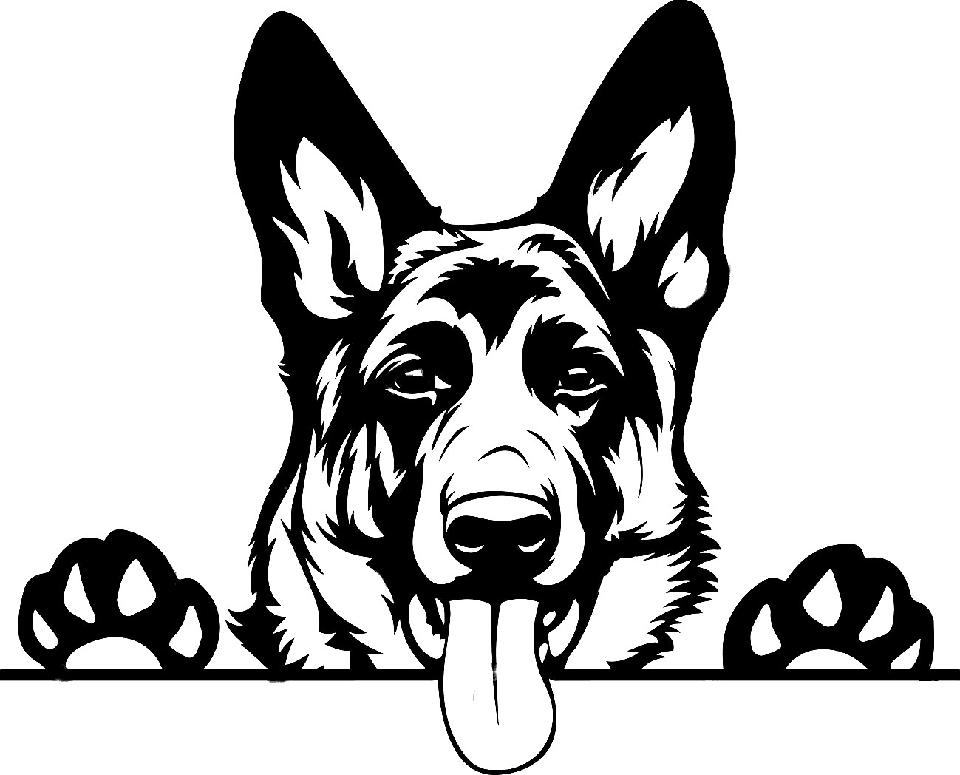 ZKO KYLEŠOVICE15. 6. 2019Vítáme Vás na oblastní speciální výstavě Německých ovčáků v Kylešovicích.ROZHODČÍ:	Vítězslav Fiala CZ                      Vedoucí kruhu                              Pavel GladišPROGRAM:	ROZDĚLENÍTŘÍD:      07:30 – 08:30 h – přejímka psů	      6 – 12měs. – tř.dorost09:00 h –zahájení výstavy	12 – 18měs. – tř.mladých      14:00 h – ukončenívýstavy                              18 – 24měs. – tř.dospívající                                                                    nad 24 měs. – tř.pracovní                                                                  starší 8 let   – tř. veterániPROTESTY:Protest proti rozhodnutí rozhodčího není přípustný. Protest z formálních důvodů je přípustný při složení zálohy 300 Kč, která v případě zamítnutí protestu propadá ve prospěch pořadatele.Za škody způsobené psem zodpovídá majitel psa!!!Omlouváme se, za případné chyby v katalogu, které jsou způsobeny neúplnými, popřípadě nečitelnými údaji v přihláškách. Děkujeme za pochopení.TŘÍDA DOROST FENY, SRST KRÁTKÁČíslo	Jméno feny		Narozena	Tet. č./čip	Číslo zápisu1. Zinda z Folinku	      10. 10. 201          67177		114387/18O: Quarlo v.Fichtenschlag		M: Cora z Folinku          Chov.: Václav Grossmann, Tísek 230, 74294Maj.: dttoVN22. XenayaPerazma	15.9.2018	68401		113930/18O: Nox v.Tiroler Unterland			M: Rennie Perazma   Chov.: Prauzek Martin, KopřivniceMaj.: dttoODSTOUPIL3. Xinny Perazma    15.9.2018 	68402		113831/18O: Nox v.Tiroler Unterland			M: Rennie PerazmaChov.: Prauzek Martin , KopřivniceMaj.: Lenka Dučková, K rybníčkům 5, 74781 OticeVN64.Xanta-Maria Slezin Lovan     12.12.2018     67181       115150/18O:Brutus King Regent                                  M:Vinga Nová JaminaChov.+Maj. Ivana Pučanová Walková, Třinec-Dolní LištnáVN55.Thea Gard Bohemia       1.10.2018      58437       114485/18O:Berry z Mirkova Chovu                  M:Rhia Gard BohemiaChov.+Maj. Marian Pekárek, Strahovice 128, 74730VN16.Rubica Lonadard        30.11.2018       68442       114819/18O:Artuš Scania Hof                          M: Olli LonadardChov.+ Maj. Josef Paštěka, Májůvka 24VN97.Trixi Vitaxis                   3.9.2018        58399        113786/18O:Kai v.Bierstadter Hof                      M:Gerda VitaxisChov. Vítězslav Fiala, Hradec nad MoravicíMaj. Jan RychtářVN38.Laira z Lipé Moravia     10.10.2018     51500       114475/18O:Dingo di Casa Mary                 M:Honda z Lipé MoraviaChov.+Maj. Roth Markéta, Moravský Krumlov 67201   VN49.Bomba z Vesmírného Olympu     18.8.2018   58397     113806/18O:Klaus v. Tronje                         M:Gita VitaxisChov.+Maj.Adéla Beinhauerová, Podvihovská 37, Opava 74770VN710.Noreta Iluze                 21.9.2018          67173           114083/18O:Klaus v. Tronje                        M:Dorotky IluzeChov.Alena Pavlasová, AlbrechtičkyMaj:Ladislava Kocourková, Kutná Hora –Křesetice 28547    VN8TŘÍDA DOROST feny, SRST DLOUHÁČíslo	Jméno psa		Narozen	Tet. č./čip	Číslo zápisu11. Kessi Z Lipé Moravia	31.8.2018	51489		113784/18O: Falco z Lipé Moravia			M: Bella von KohinorChov.: Roth Markéta, Moravksý Krumlov 67201Maj.: Andrea Hloušková, Morávka 195, 73904VN1                        TŘÍDA DOROST psi, SRST KRÁTKÁČíslo      Jméno psa              Narozen          tet.č./čip        číslo zápisu12.Odin Mir-Jar            4.9.2018         53661            11361/18O:Mars v. Aurelius                         M:Cora Mir-JarChov.+Maj. Jaromír Anderle, Malý Beranov 34, JihlavaNENASTOUPIL13. Ondra Mir-Jar       4.9.2018         53662           11362/18O:Mars v.Aurelius                  M:Cora Mir-jarChov+Maj. Jaromír Anderle, Malý Beranov 34, JihlavaVN214.Villy Gard Bohemia      13.12.2018      58487        115042/18O:Granit Gard Bohemia                 M:Clea z Doliny LotusuChov.+Maj. Marian Pekárek, Strahovice 128, 74730VN115.Janek ze Znojemských Čas      5.10.2018    51501   114303/18O:Terrino Dlhá Roveň            M: Barča ze Znojemských ČasChov.+Maj. Martin Reška, Dobšice 2015, 67182VN3              TŘÍDA DOROST pes,  SRST DLOUHÁČíslo       Jméno psa        Narozen        tet.č./čip          číslo zápisu16.Dorjan von Waag Fluss     12.8.2018    77762      77762/18O:Finn v.d. Piste Trophe              M: Bria der VorteilChov.+Maj.Jozef Kolečanský, Nové Město nad VáhomVN1TŘÍDA MLADÝCH  FENY, SRST KRÁTKÁČíslo	Jméno feny		Narozena	Tet. č./čip	Číslo zápisu17.Vaxi Suché Lazce 	    8.3.2018	      58351		111506/18O: Falco z Lipé Moravia		M: Farra Suché LazceChov.: Václav Kašing, Suché LazceMaj.: dtto VD518.Quinte Gard Bohemia	6.5.2018	58385		112177/18O: Granit Gard Bohemia			M: Jery VitaxisChov.: Marian Pekárek, Strahovice 128, 74730Maj.: Petra Šulová, Souběžná 11, Bolatice 74723VD719.Dianna Schreidon 	20.1.2018	58297   	110833/18O: Freddi v.Modithor			M: Rihanna SchreidonChov.: Martin Čirž, Průkopnická 264, HněvošiceMaj.: dttoVD120.Quina Gard Bohemia   6.5.2018	  58384  	112176/18O: Granit Gard Bohemia		M: Jerry VitaxisChov.: Marian Pekárek Strahovice 128Maj.: Bohdan Šíma, StrahoviceVD921.Ruby z Folinku	22.12.2017	67104		110404/17O: Klaus von Tronje			M: Ava z FolinkuChov.: Václav Grossmann, Tísek 230, 74294Maj.: dttoVD8 22.Leticia Provocativo	1.1.2018	14558	111125/18O: Larry v. Bierstadter hof	M: Jessy v. Regina Pacis  HD/ED normalChov.: Barbora Zahraníková ,TáborMaj.: dttoVD423.Carmella Maserau  	15.1.2018	76573		76573/18O: Lex v.Waldfurterwald	M: Sabaty van ContraChov.: Luboš Matuškovič, Kysucké Nové Město SKMaj.: dttoVD224.Cher-MI9	7.1.2018	54901	110576/18    HD/ED normalO: Kai vom Bierstadter hof			M: Chipsy VitaxisChov.: Luděk Janota, Brno IvanoviceMaj.: dttoVD325.Kira Ja Na Ka 	25.1.2018	60861	111667/18  HD/ED normalO: Drako Blendy		M: Bira Ja Na KaChov.: Jan ChudýMaj.: Monika Kyselá, Ostrava 72525VD1126.Barča z Raj-Maru 	17.4.2018	67138	11973/18O: Granit Gard Bohemia		M: Aida IluzeChov.: Pavel Uhlíř, Nový Jičín Loučka, Křenová 176Maj.: dttoVD1027.Yanysha v. Bierstadter Hof  22.4.2018  981189900101258 ,2345324O: Napoli v. Bad Boll			M: Giullia SchreidonChov.: Rudyger Mai – DE WiesbadenMaj.: Lucie Kopecká, Libušín   Držitel: Ivana Pučanová WalkovaVD6TŘÍDA MLADÝCH FENY, SRST DLOUHÁČíslo	Jméno feny		Narozena	Tet. č./čip	Číslo zápisu28.Qwarmen Avax Hof     1.6.2018          52773	            112913/18O: Fantom Team Ulmental		M: Carmen Mir-JarChov.: Jiří Zavadilík, Chlum 22, ZlínMaj.: dtto         Držitel: Sonia Plchová, Chlum 22, ZlínVD1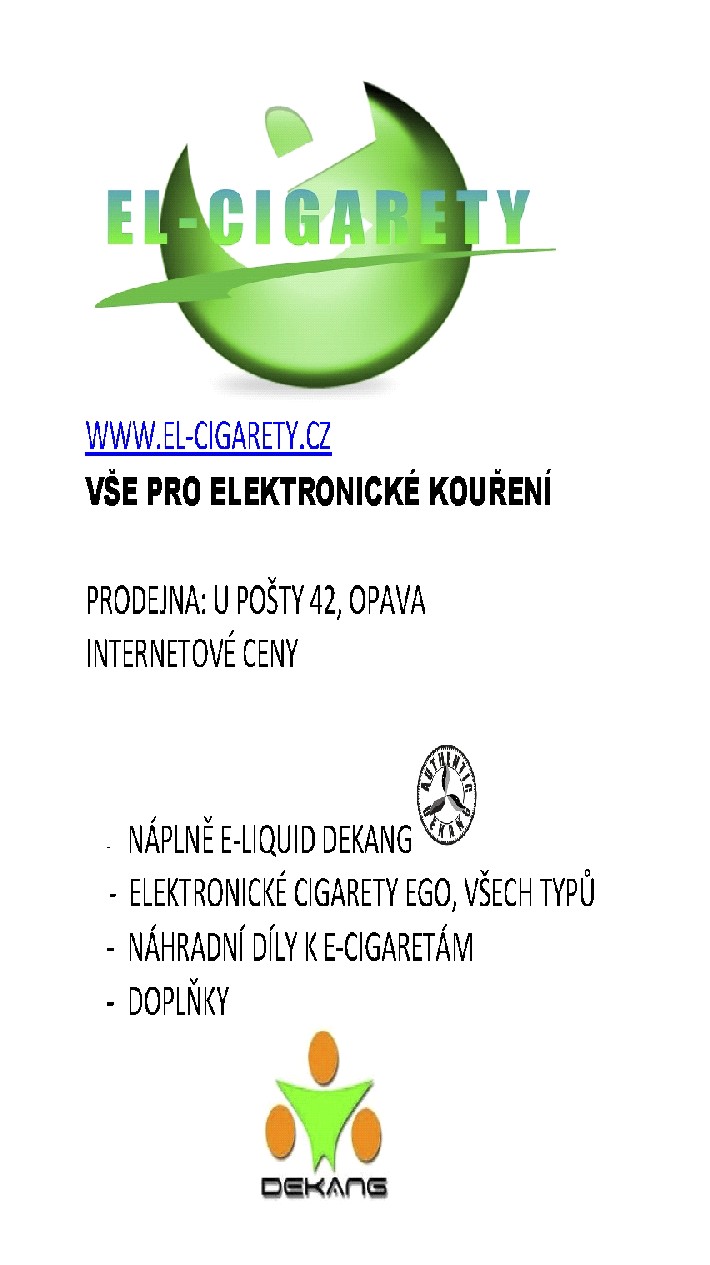 TŘÍDA MLADÝCH PSI, SRST KRÁTKÁČíslo	Jméno psa		Narozen	Tet. č./čip	Číslo zápisu29.Rey z Folinku	22.12.2017	67100		110400/17O: Klaus v.Tronje		M: Ava z FolinkuChov.: Václav Grossmann, Tísek 230Maj.: dttoVD430.Baru Veracruz   5.3.2018	981189900093372,  2343773, HD/ED normalO: Mars v. Aurelius		M: Witch VeracruzChov.: Michaela Maier-Havelková, Lauterbach DEMaj.: Barbora Zahraníková, TáborVD331.Nemo Mir-Jar		31.5.2018	53646	112586/18O: Kik Crveni Mayestoso		M: Feliša Mir-JarChov.: Jaromír Anderle, Malý Beranov, JihlavaMaj.: dttoVD1-VT32.Zorbo Kuver		14.1.2018	45913	110585/18O: Chico v. Rumbachtal		M: Carmen v.d.WahnseeChov.: Věra Kuběnová78991 ŠtítyMaj.: dttoVD533.Clark vom Zellwaldrand	 2.3.2018   981189900098446	O: Lex v.Waldfurter-Wald			M.: Jakimomo v.ZellwaldrandChov.: Ralf Wiesner, StriegistalMaj.: Martin Reška, DobšiceVD234.Monty Iluze	4.3.2018	167122 	111554/18 O: Wait v.Haus Thhorz		M: Hermína IluzeChov.: Alena Pavlasová Albrechtičky 279Maj.: Červinková Dagmar, Polanka n.OdrouVD635.Endy z Mnichovy zahrady  9.6.2018	76615		112568/18O: Athos Smolkovsky les		M: Tera z Mnichovy zahradyChov.: Milan Mnich, ProstějovMaj.: S.Hladká, Ostrava 72400 VD7TŘÍDA DOSPÍVAJÍCÍ FENY, SRST KRÁTKÁČíslo	Jméno feny		Narozena	Tet. č./čip	Číslo zápisu36.Kety Mir-Jar		22.10.2017	53604		109950/17RTG: HD 0/0, ED 0/0O: Hugh von Eichenplatz		M: Cora Mir-JarChov.: Jaromír Anderle, Malý Beranov , JihlavaMaj.: Jiří Puža, Větrný JeníkovVD237.Xsena Kuver	18.6.2017	45868		108363/17RTG: HD/ED 0/0, ZVV1O: Wait vom Haus Thorz			M: Elis KuverChov.: Věra Kuběnová, Heroltice 107, štíty 78991Maj.: dttoVD1-VT38.Ilme Framato Rolau	17.7.2017	24157		108593/17RTG: HD 0/0, ED 0/0			O: Sundar Framato Rolau		M: Nandia vom KischentalChov.: František Matouš, Karlovy VaryMaj.: Lenka Dučková, OticeVD339.Frída Gigi z Marpy bohemia  10.9.2017	23152	109198/17RTG: HDA, ED 0/0			O: Quido Vepeden		M: Gigi AnrebriChov.: Marešová Pavlína, RadniceMaj.: Nicolas Skoumal, Hillova 9, OpavaVD640.Oriana Mo-Vake		8.8.2017	41677		109214/17RTG: HD A, ED 0/0				O: Danto Clark			M: Cimberley v. AduchtChov.: Monika Vacková, Hradec KrálovéMaj.: Monika ŽabkováVD441.Meggy Leryka		1.12.2017	13710	110060/17RTG: HD A, ED 0/0			O: Zorro v.d. Mordschau			M: Arwen LerykaChov.: Rysová Lenka, maj. Helena MichálkováMaj.: dttoVD5TŘÍDA DOSPÍVAJÍCÍ FENY, SRST DLOUHÁČíslo	Jméno feny		Narozena	Tet. č./čip	Číslo zápisu42.Janka Ulmija	9.11.2017	63765	              109970/17RTG: DKK0/0 , DLK0/0				O: Hil Mihapa   	M: Zira Avax HofChov.: Ulrichová Jana, Troubelice 427Maj.: Jana+Miroslav Ulrichovi, Troubelice 427VD1-VTTŘÍDA DOSPÍVAJÍCÍ PSI, SRST KRÁTKÁČíslo	Jméno psa		Narozen	Tet. č./čip	Číslo zápisu43.Aaron Guardian of Moravia  11.8.2017	50550	108883/17RTG: HD A, ED 0/0           Zkoušky:BH-VT, Spr1, ZMO: Žako Max z Jirkova Dvora		M: Dakira DaripoChov.: Živná Dana, Komořany 65, 68301Maj.: Marcel Mareček, ZlínVD244.Umbro Bofilari	1.8.2017	53591		108795/17RTG: HD-A, ED0/0O: Klaus v.Tronje		M: Hessy BofilaryChov.: Zuzana Prokšová, Čížov 72, JihlavaMaj.: Ing.Eva Richterová, Tísek 246, 774301VD1-VT45.Barney Molon Labe   30.9.2017	86730		109386/17RTG: O: Vrisco Niox		M: Waxi z Větrného vrchuChov.: Vanderková Denisa, Přerov 75002Maj.: Turoň Michal, Ostrava 70030VD3                          TŘÍDA DOSPÍVAJÍCÍ PES, SRST DLOUHÁČíslo          Jméno psa        Narozen           tet/čip                 číslo zápisu   46.Jaws Ulmija       9.11.2017         63781      109966/17 DKK/DLK0/0O:Hill Mihapa         M.Zyra Avax HofCh:Jana Ulrichová, TroubeliceMaj. Jiří Lores,  Ostrava -  Hrabová        VD1-VTTŘÍDA PRACOVNÍ FENY, SRST KRÁTKÁČíslo	Jméno feny		Narozena	Tet. č./čip	Číslo zápisu47.Chance Geodis	30.5.2017	61452	        107748/17RTG: HD 0/0, ED 0/0, DNA gepr.	Zkoušky: ZVV1O: Goran v.Bierstadter Hof	M: Birdy GeodisChov.: Pavel Gladiš,  Staříč 670Maj.: dttoNENASTOUPILA48.Taya Perazma	10.8.2016	67027		104709/16RTG: HD 1/1, ED 0/0			Zkoušky: ZVV1O: Watson v.Fichtenschlag		M: Clarisa PerazmaChov.: Martin Prauzek, Vlčovice 127, KopřivniceMaj.: Václav Grossmann, Tísek 230V1-OV49.Quintta Z Folinku		15.5.2017	58165		107796/17RTG: HD/ED0/0		Zkoušky: ZVV1O: Klaus v.Tronje			M: Ava z FolinkuChov+Maj.: Václav Grossmann, Tísek 230V1050. Ema v. Eichenplatz 	25.4.2016  981189900061339, SZ2288916RTG: HD A, ED0/0			Zkoušky: ZVV1O: Marlo v. Baccara			M: Cira v. EichenplatzChov.: Lutz Wishala, Wimmelburg DEMaj.: Barbora Zahradníková, TáborODSTOUPILA51.Cameron Provocativo	14.12.2016	14408	105900/16/19RTG: Dkk/DLK0/0     Zkoušky BH, IGP1				O: Yimmy Provocativo			M: Bellissima provocativoChov. +Maj Barbora Zahradníková TáborNENASTOUPILA52. Rennie Perazma	18.8.2014	67833		95903/14RTG: HD-A, ED0/0	Zkoušky:  ZVV1, 5JX1/PO: Vadim v. Aurelius			M: Clarisa PerazmaChov.:+Maj: Martin Prauzek, KopřivniceNENASTOUPILA53. Ira Mir-Jar	15.3.2017	203094100002552	106874/17RTG: HD 0/0, ED 0/0, DNA gep.	Zkoušky: ZVV1O: Mark v. Pendler		M: Bety MihapaChov+Maj: Jaromír Anderle, Malý Beranov, JihlavaV254.Hádes Mir-Jar	25.12.2016	941000099121894	105894/16	RTG: HD/ED0/0		Zkoušky: ZVV1O: Marlo v. Baccara		M: Perla Mir JarChov.: Jaromír Anderle, Malý Beranov, JihlavaMaj.: Marcela PavlokováV855.Vixie Maserau  18.5.2016 	 73400		73400/16RTG: HD –A, ED0/0, Spondy 0		Zkoušky: ZVV1, BH, -5JX1/PO: Garo v.Team Panoniansee		M: Zombi MaserauChov.: Luboš Matuškovič, Kysucké Nové MestoMaj.: Katka KolínováV356.Bess von Waag Fluss	13.1.2016	72495	72495/16RTG: HD/ED normal, SV Kkl.	DNA Gpr.	Zkoušky: BH, ZVV1O: Puky Tigback Hof	M: Bria der vorteilChov.:+Maj: Jozef Kolečanský, Nové Město nad VáhomV457. Thara von Gut Korten	17.2.2017   981189900098414	112500/18RTG: HD-A, ED0/0			Zkoušky: BH, IPO1O: Pike del Lupo Nero			M: Jazz von Gut KortenChov.: Petra Ruffler - DEMaj.: Peter Kroker, Horní TošenoviceVD158.Moon River Moravia Campanella 11.9.2016, 60688, RTG: HD –A,  ED 0/0  Zkoušky: ZVV1O: Extreme Orex Aykmar		   M: Izzy Pop Moravia CampanellaChov.: Pavla Firlová, Horní TošenoviceMaj.: Peter Kroker, Horní TošenoviceVD359.Xerentýna Irluka	10.8.2016	63623	104478/16/18RTG: HD0/0, ED0/0			Zkoušky: ZVV1O: Watson v. Fichtenschlag		M: Wella Framato RolauChov.: Ing.Josef Šperka, 8.května 32, Velká BystřiceV760.Gita Vitaxis      17.6.2011    58913     82556/11/14HD/ED0/0, zkoušky ZVV1, BHO:Mentos v.Osterberger-Land    M:Žora AdvilCh.Vítězslav Fiala, Hradec n.MoravicíM: Adéla Beinhauerová, Podvihovská 37, OpavaV961.Ira Danbero    3.6.2016      51416       103803/16HD-A, ED0/0, Zkouška ZVV1O:Sid Moravia Kar-mi        M:Bára DanberoCh:Miroslava Strouhalová, Olbramovice 170Maj.Ing. Hana Suderová, Tesaříková 399, Ostrava PolankaV562.Ciga Weerdon     18.11.2016   953010001578936  107186/17HD/ED0/0, zkoušky BH-VT, IGP1O:Urri z Kuřimského Háje         M:Inna z Michalkinej ZáhradyCh:Richard Šovčík – SKMaj:Simona Marková, Mládí 1138/8, Ostrava 9V1163.Koffi Bohemia Jites    3.10.2015  58817   100688/15DKK/DLK/0/0, zkoušky ZZO, ZMO:Lukas z Vrtovské Doliny  M:Fidorka SnehulienkaCh.Jitka VečerkováMaj: Michaela Martinková, Veselí 8E, Odry 74235VD264.Xyla Maserau       14.1.2017  74627    107483/17HD0/2, ED0/0 zkoušky ZZO, BH, ZVV1O:Jax dei Precision     M:Norra MaserauCh: Luboš Matuškovič, Kysucké Nové MěstoMaj:dtto + Leona Nováčková, Lukovany 81V6TŘÍDA PRACOVNÍ FENY, SRST DLOUHÁČíslo	Jméno feny		Narozena	Tet. č./čip	Číslo zápisu65.Zira Avax Hof	17.4.2013	52593		90304/13RTG: DKK/DLK0/0	Zkoušky: ZVV1, BH – 5JXZ1/NO: Fausto Dlhá Roveň		M: Koffie Avax HofChov.: Jiří Zavadilík, Chlum, ZlínMaj.: Jana +Miroslav Ulrichovi, Troubelice 427V1-OV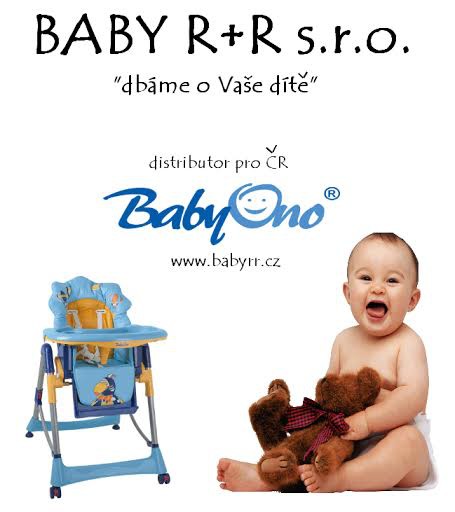 TŘÍDA PRACOVNÍ PSI, SRST KRÁTKÁČíslo	Jméno psa		Narozen	Tet. č./čip	Číslo zápisu66. Wait vom Haus Tchorz	12. 11. 2014	968000010413667	101198/15/16RTG:  HD 0/0, ED 0/0			Zkoušky: BH, IPO1, ZVV1O: Saabat vom Aurelius			M: Warrinka vom Haus TchorzChov.: Tchorz M, Wisznia MalaMaj.: Kubenová V., Heroltice 107, 789 91 ŠtítyV467.Watson v. Fichtenschlag	7.3.2014  981189900050414      97234/15RTG: HD fast normal, ED normal, DNA Gpr.,  Zkoušky: BH, ZVV1, ADO: Yoker v. Pendler	 	   M: Tzara v. FichtenschlagChov.: Marco Ossmann, Neuenreuth  8, 96369 WeissenbrunnMaj.: Václav Grossmann, Tísek 230V1-OV68.Geroy Provocativo  	27.3.2017	14439	107071/17RTG: HD0/0, ED 0/0			Zkoušky: ZVV1O: Goran v. Bierstadter Hof		M:Alicia ProvocativoChov.: Barbora Zahradníková, Havanská 2826, TáborMaj.: Dagmar Rusová, Přechovice 22V369.Garret Gard Bohemia	1.4.2014	58513	94228/14/16RTG: DKK1/1, DLK0/0			Zkoušky: ZVV1O: Quoran d´Ulmental			M: Honey Hiszpanskie SrebroChov.: +Maj:Marian Pekárek, StrahoviceV570.Ferari Mir-Jar 		6.3.2016	53518	102560/16RTG: HD 0/0, ED 0/0			Zkoušky: ZVV1O: Finn v.d. Piste Trophe		M: Bety MihapaChov.: +Maj: Jaromír Anderle, Malý Beranov, JihlavaODSTOUPIL71.Volverine Funken Spiel	15.3.2016  191100000830825 	75207/17RTG: HD-A, ED0/0			Zkoušky:AD, BH, IPO1, SV Kkl.O: Eloy v.d. Lentferthoeve	M: Nancy MaserauChov.: Damir Jovanovic, Osijek, CroatiaMaj.: Luboš Matuškovič, Kysucké Nové Mesto NENASTOUPIL72.Agent Srdce Vlka      2.4.2017   60748    107133/17HD-A, ED0/0, Zkoušky :BH, IGP1O: ……z Malebných hvozdů      M:Niki BirnejanCh:+Maj:Adriana Polášková Kučková, Pr.SucháD73.Zak Gard Bohemia    20.3.2016   58908     102662/16DKK/DLK0/0, Zkoušky ZVV1O:Djambo v. Fichtenschlag   M:Freja VitaxisCh:Marian Pekárek, Strahovice 128Maj: Jaromír Těžký, KravařeV674. Valak de Interbarbarossa   24.5.2017  100237000003696  BSV1712848HD-A, ED0/0, zkoušky IPO1O:Optimus Pendler      M:Isadora du Vald´AnzinCh: Faisal Salah KuweitMaj: Ing.Jiří Matoušek+Roth Markéta, Moravksý KrumlovV275.O´Connor Avax Hof   22.12.2016    52705   105922/16/18HD/ED normal, zkouška: BH, IPO1O:Klaus v Tronje           M: Emil Avax HofCh: Jiří Zavadilík, Chlum 22, ZlínMaj: Josef Šplouchal, Javorník 128, SvitavyNENASTOUPIL76.Artuš Scania Hof      10.7.2016  60664    104184/16HD/ED0/0, zkouška ZVV1O:Finn v.d. Piste Trophe      M:Cindy Riwal HofCh:+Maj: Petr Kubačka, Konzumní ul., HavířovVTŘÍDA PRACOVNÍ PSI, SRST DLOUHÁČíslo	Jméno psa		Narozen	Tet. č./čip	Číslo zápisu77.Gucci Gard Bohemia	1.4.2014	58517	94232/14/17RTG:	DKK/DLK0/0				Zkoušky: BH, ZVV1, 5JXZ1/PO: Quoran d´Ulmental			M: Honey Hispanskie SrebroChov.: Pekárek M., Strahovice 128Maj.:Ing. Dagmar Nevřelová, StrahoviceV1-VTTŘÍDA VETERÁNI FENY, SRST KRÁTKÁČíslo	Jméno feny		Narozena	Tet. č./čip	Číslo zápisu78.Clea z Doliny Lotosu      1.8.2010	2846		84610/11RTG: DKK/DLK0/0			Zkoušky: ZVV1O: Lord Gard Bohemia			M: Chany Gard BohemiaChov.: Alfred Nowak, PLMaj.: Marian Pekárek, Strahovice 12V1 NEJLEPŠÍ VETERÁN79.Ferrari Slezin Lovan     8.8.209   60754    74781/09/12RTG0/0, zkouška ZVV1O:Queno Framato Rolau       M:Vaša Slezin LovanCh:+Maj:Ivana Pučanová Walková, Třinec, Dolní lištnáV280.Zombi Maserau      28.12.2008   58698   58698/08RTG HD/ED normal, SVV1, SV Kkl.O:Quenn v. Loher Weg     M:Ronda MaserauCh.+Maj: Luboš Matuškovič, Kysucké Nové MěstoNENASTOUPILA                          TŘÍDA VETERÁNI PSI, SRST KRÁTKÁČíslo        jméno psa         narozen            tet/čip               číslo zápisu           81.Dick Vitaxis      23.6.2010     58756       78500/10/13HD/ED0/0, zkouška BH, IPO-VO, ZVV1O:Odix Vitaxis        M:Nicka VitaxisCh:Vítězslav Fiala, Hradec  nad MoravicíM: Lumít Magnusek, Staříč 73943V1-NEJLEPŠÍ VETERÁN                          TŘÍDA VETERÁNI feny SRST DLOUHÁČíslo        jméno psa         narozen            tet/čip               číslo zápisu           82. Clea Gard Bohemia     1.6.2010    58738     77994/10/14DKK1/1, DLK0/0, Zkuška ZVV1O:Esco Vitaxis            M:Biggi Gard BohemiaCh:+Maj:Marian Pekárek, StrahoviceV1-NEJLEPŠÍ VETERÁN*Nabídka štěňat z pracovního spojení*Chovatelská stanice NO – „ZIMNÍ ROMANCE“nabízí vlkošedá štěňata ze zajímavého spojení:O:Grim Suché Lazce -1tř., 5VQ1/P, HD-A, ED0/0, ZVV2(Kern Galán Nalag x Tia Suché Lazce)M:Eschli Anilorak – 1tř., 5U1/P, HD-A, ED0/0, ZVV1, ZPS1(Extreme Orex Aykmar x Dorota Anilorak)Štěňata budou k odběru od 8.8.2019!Kontakt:Richter JiříTel.723 029 651Děkujeme sponzorům:DELIKAN – výrobce kvalitních českých krmivIvan GašparEL- CIGARETY… vše pro elektronické kouření …BABY R+R s.r.o.www.babyrr.czDětské a kojenecké zbožíIng. Dana PinkasováBEST Líheň kuřat OpavaPEKAŘSTVÍArnošt ObrusníkGAPPAY s.r.o.Výroba a prodej kynologických potřebIlona a Standa LasákoviVáclav Grossmann – Chs z FolinkuVáclav Kašing- Chs Suché LazcePavel Gladiš – Chs Geodis